1987-88 Muskegon Lumberjacks game program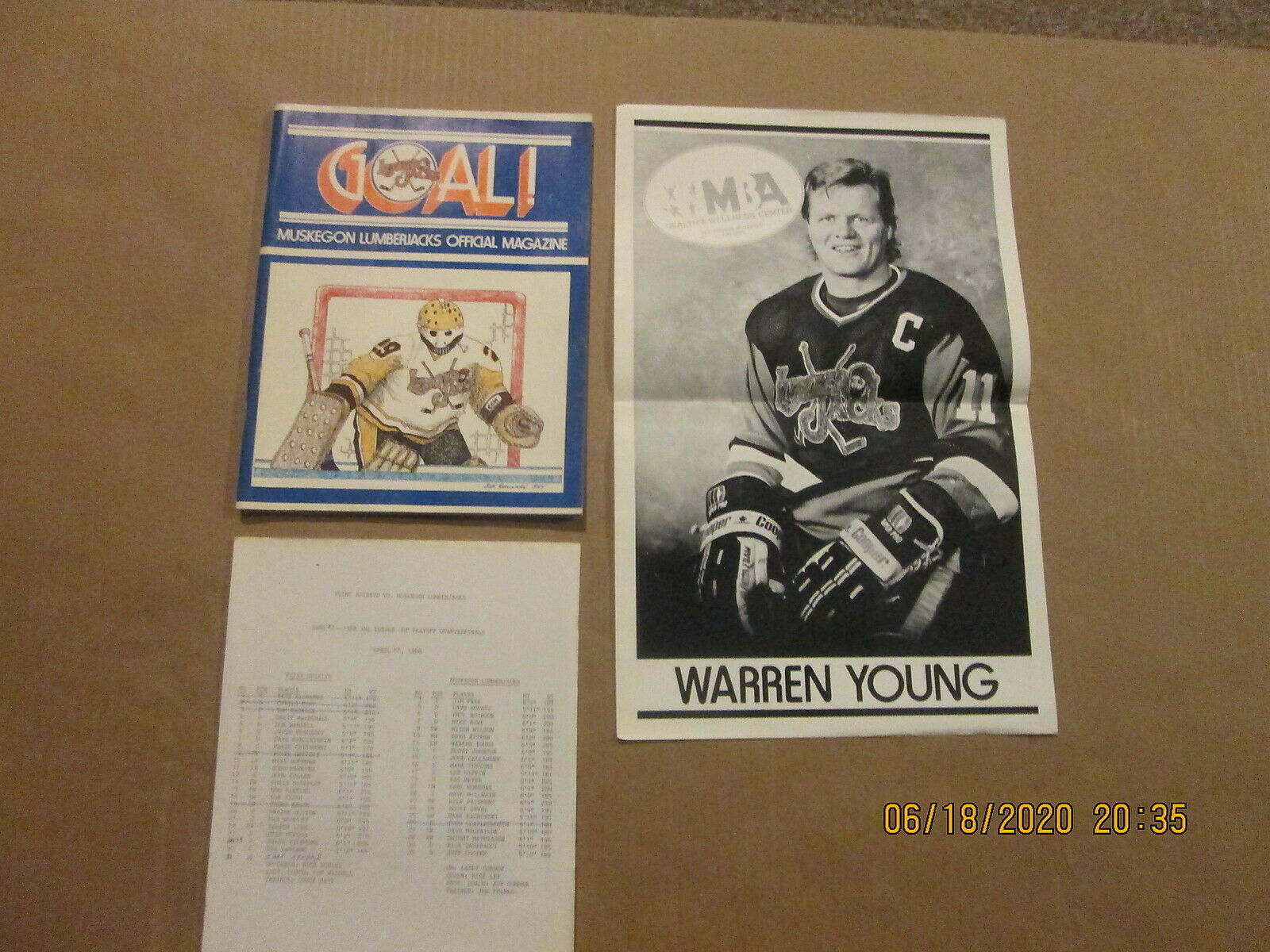 Magnified views of the program’s lineup insert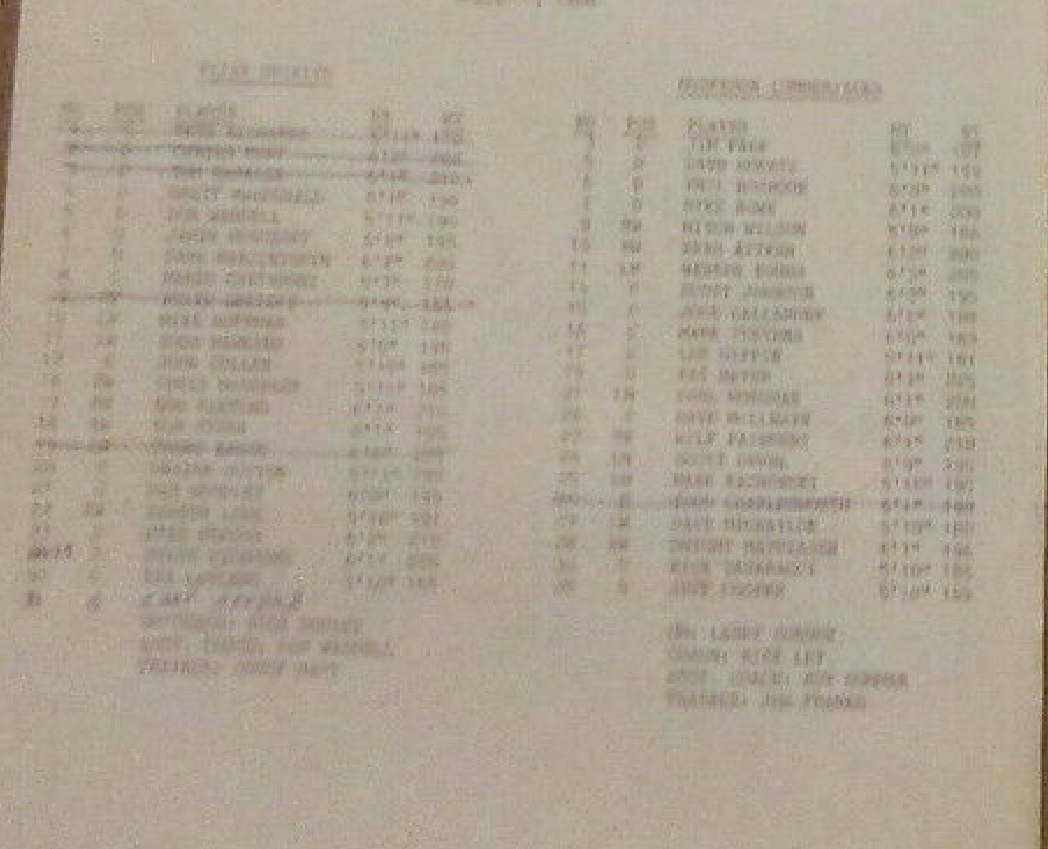 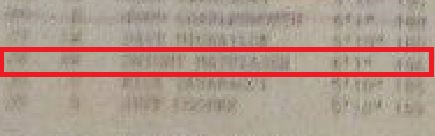 27   LW    DAVE MICHAYLUK29   RW    DWIGHT MATHIASEN31    G    RICK TABARACCI35    G    JEFF COOPER